Справка проведенных мероприятий  приуроченных  к Международному дню с коррупцией. 2017-2018уч.год.Аркасская оош.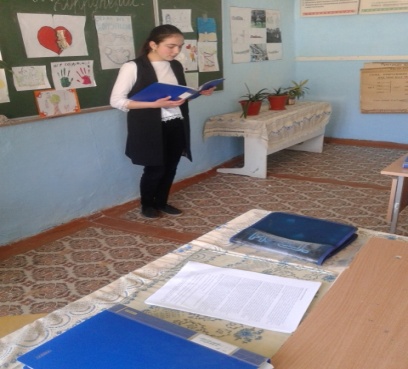 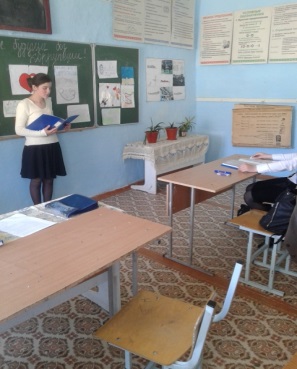 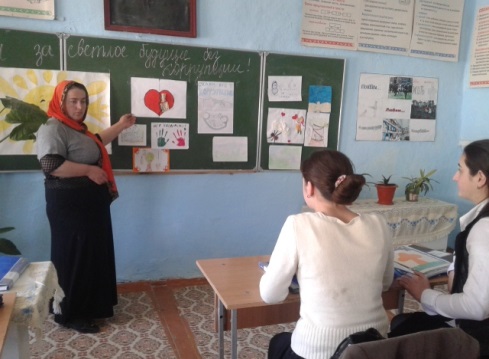 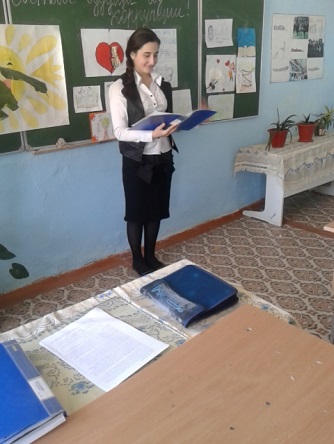 №Мероприятия.классКол-воУч-ся.Дата.Ответственные.Гости.1.Круглый стол на уроке обществознания на тему:  « Коррупция – угроза для демократического общества».7кл8кл9кл156.12.2017РаджабоваКалимат.родители2.Конкурс на лучший антикоррупционный плакат среди уч-ся.5-920С 5.12.2017По 11.12.2017.АлиеваЭлени.Родители.3.Сочинение на тему: «Если бы я стал президентом».7-91511-12.12.2017.ИсаеваДиана.4.Внеклассное мероприятие на тему: «Взяточничество карается законом».555.12.2017.ШахбановаХатимат.Родители.